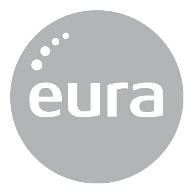 EURAN KUNTASivistyslautakuntaLiikuntapalvelut/nuorisopalvelutSatakunnankatu 12, 27510 EURAPalautus 31.3.2022 klo 15.00 mennessäEURAN KUNTASivistyslautakuntaLiikuntapalvelut/nuorisopalvelutSatakunnankatu 12, 27510 EURAPalautus 31.3.2022 klo 15.00 mennessäEURAN KUNTASivistyslautakuntaLiikuntapalvelut/nuorisopalvelutSatakunnankatu 12, 27510 EURAPalautus 31.3.2022 klo 15.00 mennessäEURAN KUNTASivistyslautakuntaLiikuntapalvelut/nuorisopalvelutSatakunnankatu 12, 27510 EURAPalautus 31.3.2022 klo 15.00 mennessäEURAN KUNTASivistyslautakuntaLiikuntapalvelut/nuorisopalvelutSatakunnankatu 12, 27510 EURAPalautus 31.3.2022 klo 15.00 mennessäEURAN KUNTASivistyslautakuntaLiikuntapalvelut/nuorisopalvelutSatakunnankatu 12, 27510 EURAPalautus 31.3.2022 klo 15.00 mennessäEURAN KUNTASivistyslautakuntaLiikuntapalvelut/nuorisopalvelutSatakunnankatu 12, 27510 EURAPalautus 31.3.2022 klo 15.00 mennessäEURAN KUNTASivistyslautakuntaLiikuntapalvelut/nuorisopalvelutSatakunnankatu 12, 27510 EURAPalautus 31.3.2022 klo 15.00 mennessäYLEISAVUSTUSHAKEMUSKunnan avustus seuralle/yhdistykselleVuosi YLEISAVUSTUSHAKEMUSKunnan avustus seuralle/yhdistykselleVuosi HAKIJAHAKIJASeura/yhdistys/ryhmäSeura/yhdistys/ryhmäSeura/yhdistys/ryhmäSeura/yhdistys/ryhmäSeura/yhdistys/ryhmäSeura/yhdistys/ryhmäSeura/yhdistys/ryhmäSeura/yhdistys/ryhmäSeura/yhdistys/ryhmäHAKIJAHAKIJAOsoiteOsoiteOsoiteOsoiteOsoiteOsoiteOsoiteOsoiteOsoiteHAKIJAHAKIJAIBAN tilinumeroIBAN tilinumeroIBAN tilinumeroIBAN tilinumeroIBAN tilinumeroIBAN tilinumeroIBAN tilinumeroIBAN tilinumeroIBAN tilinumeroHAKIJAHAKIJAKotipaikkaRekisteröintivuosiRekisteröintivuosiYhdistys tai järjestö, johon kuuluuYhdistys tai järjestö, johon kuuluuYhdistys tai järjestö, johon kuuluuYhdistys tai järjestö, johon kuuluuYhdistys tai järjestö, johon kuuluuYhdistys tai järjestö, johon kuuluuTOIMI-HENKILÖTTOIMI-HENKILÖTPuheenjohtajaPuheenjohtajaPuheenjohtajaPuheenjohtajaPuheenjohtajaPuhelinPuhelinPuhelinPuhelinTOIMI-HENKILÖTTOIMI-HENKILÖTOsoiteOsoiteOsoiteOsoiteOsoiteSähköpostiSähköpostiSähköpostiSähköpostiTOIMI-HENKILÖTTOIMI-HENKILÖTSihteeriSihteeriSihteeriSihteeriSihteeriPuhelinPuhelinPuhelinPuhelinTOIMI-HENKILÖTTOIMI-HENKILÖTOsoiteOsoiteOsoiteOsoiteOsoiteSähköpostiSähköpostiSähköpostiSähköpostiTOIMI-HENKILÖTTOIMI-HENKILÖTRahastonhoitajaRahastonhoitajaRahastonhoitajaRahastonhoitajaRahastonhoitajaPuhelinPuhelinPuhelinPuhelinTOIMI-HENKILÖTTOIMI-HENKILÖTOsoiteOsoiteOsoiteOsoiteOsoiteSähköpostiSähköpostiSähköpostiSähköpostiTOIMINTATOIMINTALiikuntalajit:Toiminnan muodot:Erityiset hankkeet/tapahtumat:Liikuntalajit:Toiminnan muodot:Erityiset hankkeet/tapahtumat:Liikuntalajit:Toiminnan muodot:Erityiset hankkeet/tapahtumat:Liikuntalajit:Toiminnan muodot:Erityiset hankkeet/tapahtumat:Liikuntalajit:Toiminnan muodot:Erityiset hankkeet/tapahtumat:Liikuntalajit:Toiminnan muodot:Erityiset hankkeet/tapahtumat:Liikuntalajit:Toiminnan muodot:Erityiset hankkeet/tapahtumat:Liikuntalajit:Toiminnan muodot:Erityiset hankkeet/tapahtumat:Liikuntalajit:Toiminnan muodot:Erityiset hankkeet/tapahtumat:TOIMINTATOIMINTAToimintapaikat: Toimintapaikat: Toimintapaikat: Toimintapaikat: Toimintapaikat: Toimintapaikat: Toimintapaikat: Toimintapaikat: Toimintapaikat: JÄSENMÄÄRÄ/RYHMÄTJÄSENMÄÄRÄ/RYHMÄTKokonaisjäsenmääräKokonaisjäsenmääräKokonaisjäsenmääräKokonaisjäsenmääräKokonaisjäsenmääräKokonaisjäsenmääräKokonaisjäsenmääräKokonaisjäsenmääräKokonaisjäsenmääräJÄSENMÄÄRÄ/RYHMÄTJÄSENMÄÄRÄ/RYHMÄTAktiiviset seuran ohjattuun toimintaan säännöllisesti osallistuvat jäsenetAlle 18 vAlle 29 v(nuorisolaki)Alle 29 v(nuorisolaki)18 – 65 v18 – 65 v18 – 65 v18 – 65 vSeniorit(65 v +)JÄSENMÄÄRÄ/RYHMÄTJÄSENMÄÄRÄ/RYHMÄTSäännöllisesti kokoontuvien ryhmien lukumääräLasten ryhmiä(alle 13 v)Nuorten ryhmiä(13 – 17 v)Nuorten ryhmiä(13 – 17 v)Aikuisten ryhmiä(18 – 65 v)Aikuisten ryhmiä(18 – 65 v)Aikuisten ryhmiä(18 – 65 v)Aikuisten ryhmiä(18 – 65 v)Senioriryhmiä(65 v +)HAETTAVAAVUSTUSHAETTAVAAVUSTUSYleisavustusYleisavustusYleisavustusYleisavustusYleisavustusYleisavustus         Haetaan            €         Haetaan            €         Haetaan            €EDELLISENÄ VUONNA MUUALTASAADUTAVUSTUKSETEDELLISENÄ VUONNA MUUALTASAADUTAVUSTUKSET           €           €           €TARVITTAVATLIITTEETTARVITTAVATLIITTEET Toimintakertomus, tilinpäätös ja tilintarkastuskertomus edelliseltä vuodelta Toimintasuunnitelma ja talousarvio sille kaudelle, jolle avustusta haetaan Yhdistyksen säännöt                  (uuden hakijan ollessa kysymyksessä), myöhemmin tulee ilmoittaa muutoksista  Toimintakertomus, tilinpäätös ja tilintarkastuskertomus edelliseltä vuodelta Toimintasuunnitelma ja talousarvio sille kaudelle, jolle avustusta haetaan Yhdistyksen säännöt                  (uuden hakijan ollessa kysymyksessä), myöhemmin tulee ilmoittaa muutoksista  Toimintakertomus, tilinpäätös ja tilintarkastuskertomus edelliseltä vuodelta Toimintasuunnitelma ja talousarvio sille kaudelle, jolle avustusta haetaan Yhdistyksen säännöt                  (uuden hakijan ollessa kysymyksessä), myöhemmin tulee ilmoittaa muutoksista  Toimintakertomus, tilinpäätös ja tilintarkastuskertomus edelliseltä vuodelta Toimintasuunnitelma ja talousarvio sille kaudelle, jolle avustusta haetaan Yhdistyksen säännöt                  (uuden hakijan ollessa kysymyksessä), myöhemmin tulee ilmoittaa muutoksista  Toimintakertomus, tilinpäätös ja tilintarkastuskertomus edelliseltä vuodelta Toimintasuunnitelma ja talousarvio sille kaudelle, jolle avustusta haetaan Yhdistyksen säännöt                  (uuden hakijan ollessa kysymyksessä), myöhemmin tulee ilmoittaa muutoksista  Toimintakertomus, tilinpäätös ja tilintarkastuskertomus edelliseltä vuodelta Toimintasuunnitelma ja talousarvio sille kaudelle, jolle avustusta haetaan Yhdistyksen säännöt                  (uuden hakijan ollessa kysymyksessä), myöhemmin tulee ilmoittaa muutoksista  Toimintakertomus, tilinpäätös ja tilintarkastuskertomus edelliseltä vuodelta Toimintasuunnitelma ja talousarvio sille kaudelle, jolle avustusta haetaan Yhdistyksen säännöt                  (uuden hakijan ollessa kysymyksessä), myöhemmin tulee ilmoittaa muutoksista  Toimintakertomus, tilinpäätös ja tilintarkastuskertomus edelliseltä vuodelta Toimintasuunnitelma ja talousarvio sille kaudelle, jolle avustusta haetaan Yhdistyksen säännöt                  (uuden hakijan ollessa kysymyksessä), myöhemmin tulee ilmoittaa muutoksista  Toimintakertomus, tilinpäätös ja tilintarkastuskertomus edelliseltä vuodelta Toimintasuunnitelma ja talousarvio sille kaudelle, jolle avustusta haetaan Yhdistyksen säännöt                  (uuden hakijan ollessa kysymyksessä), myöhemmin tulee ilmoittaa muutoksista Suostumme, että vastaus/päätös hakemukseen annetaan sähköisesti.Suostumme, että vastaus/päätös hakemukseen annetaan sähköisesti.Suostumme, että vastaus/päätös hakemukseen annetaan sähköisesti.Suostumme, että vastaus/päätös hakemukseen annetaan sähköisesti.Suostumme, että vastaus/päätös hakemukseen annetaan sähköisesti.Suostumme, että vastaus/päätös hakemukseen annetaan sähköisesti.Suostumme, että vastaus/päätös hakemukseen annetaan sähköisesti.Suostumme, että vastaus/päätös hakemukseen annetaan sähköisesti.Suostumme, että vastaus/päätös hakemukseen annetaan sähköisesti.Suostumme, että henkilötietojani käsitellään avustuksien käsittelyn yhteydessä, sekä että yhdistyksen yhteystiedot päivitetään kunnan nettisivuille (EU:n tietosuoja-asetus, tietosuojalaki 1050/2018)Suostumme, että henkilötietojani käsitellään avustuksien käsittelyn yhteydessä, sekä että yhdistyksen yhteystiedot päivitetään kunnan nettisivuille (EU:n tietosuoja-asetus, tietosuojalaki 1050/2018)Suostumme, että henkilötietojani käsitellään avustuksien käsittelyn yhteydessä, sekä että yhdistyksen yhteystiedot päivitetään kunnan nettisivuille (EU:n tietosuoja-asetus, tietosuojalaki 1050/2018)Suostumme, että henkilötietojani käsitellään avustuksien käsittelyn yhteydessä, sekä että yhdistyksen yhteystiedot päivitetään kunnan nettisivuille (EU:n tietosuoja-asetus, tietosuojalaki 1050/2018)Suostumme, että henkilötietojani käsitellään avustuksien käsittelyn yhteydessä, sekä että yhdistyksen yhteystiedot päivitetään kunnan nettisivuille (EU:n tietosuoja-asetus, tietosuojalaki 1050/2018)Suostumme, että henkilötietojani käsitellään avustuksien käsittelyn yhteydessä, sekä että yhdistyksen yhteystiedot päivitetään kunnan nettisivuille (EU:n tietosuoja-asetus, tietosuojalaki 1050/2018)Suostumme, että henkilötietojani käsitellään avustuksien käsittelyn yhteydessä, sekä että yhdistyksen yhteystiedot päivitetään kunnan nettisivuille (EU:n tietosuoja-asetus, tietosuojalaki 1050/2018)Suostumme, että henkilötietojani käsitellään avustuksien käsittelyn yhteydessä, sekä että yhdistyksen yhteystiedot päivitetään kunnan nettisivuille (EU:n tietosuoja-asetus, tietosuojalaki 1050/2018)Suostumme, että henkilötietojani käsitellään avustuksien käsittelyn yhteydessä, sekä että yhdistyksen yhteystiedot päivitetään kunnan nettisivuille (EU:n tietosuoja-asetus, tietosuojalaki 1050/2018)ALLEKIR-JOITUSALLEKIR-JOITUSPaikka ja pvm                                     Nimi ja asema hakijaseurassa/yhdistyksessä                                                            AllekirjoitusPaikka ja pvm                                     Nimi ja asema hakijaseurassa/yhdistyksessä                                                            AllekirjoitusPaikka ja pvm                                     Nimi ja asema hakijaseurassa/yhdistyksessä                                                            AllekirjoitusPaikka ja pvm                                     Nimi ja asema hakijaseurassa/yhdistyksessä                                                            AllekirjoitusPaikka ja pvm                                     Nimi ja asema hakijaseurassa/yhdistyksessä                                                            AllekirjoitusPaikka ja pvm                                     Nimi ja asema hakijaseurassa/yhdistyksessä                                                            AllekirjoitusPaikka ja pvm                                     Nimi ja asema hakijaseurassa/yhdistyksessä                                                            AllekirjoitusPaikka ja pvm                                     Nimi ja asema hakijaseurassa/yhdistyksessä                                                            AllekirjoitusPaikka ja pvm                                     Nimi ja asema hakijaseurassa/yhdistyksessä                                                            Allekirjoitus